Moustique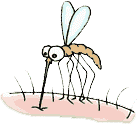 Un moustique qui me pique len-te-mentJe l’attrape par la patte de de-vantJe lui dis :«moustique, si tu me repiquesJe t’écraserai entre mes doigts de pieds ! »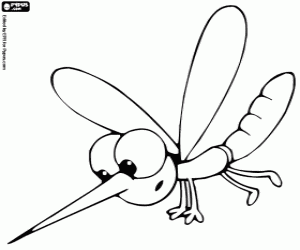 